   ҠАРАР     	                                                                                  ПОСТАНОВЛЕНИЕО внесении изменений в постановление Администрации сельского поселения Кандринский сельсовет  муниципального района Туймазинский  район Республики Башкортостан от 23.12.2015 г. № 399 «Об утверждении Перечня главных администраторов доходов бюджета сельского поселения Кандринский сельсовет муниципального района Туймазинский район Республики Башкортостан, а также состава закрепляемых за ними кодов классификации доходов бюджета»В соответствии со статьей 20 Бюджетного кодекса Российской Федерации и Указаниями о порядке применения бюджетной классификации Российской Федерации на уровне муниципального образования постановляю:Исключить из приложения к постановлению Администрации сельского поселения Кандринский сельсовет муниципального района Туймазинский район Республики Башкортостан от 23.12.2015 г. № 399 «Об утверждении Перечня главных администраторов доходов бюджета сельского поселения Кандринский сельсовет муниципального района Туймазинский район Республики Башкортостан, а также состава закрепляемых за ними кодов классификации доходов бюджета» абзац следующего содержания:«79110804020014000110 Государственная пошлина за совершение нотариальных действий должностными лицами органов местного самоуправления, уполномоченными в соответствии с законодательными актами Российской Федерации на совершение нотариальных действий (прочие поступления)».2. Контроль за исполнением настоящего постановления возложить на управляющую делами Администрации сельского поселения Кандринский  сельсовет Нигматуллину Л.Т.Глава сельского поселения Кандринский сельсовет	муниципального района Туймазинский район Республики Башкортостан			                  	Р.Р. РафиковБашҠортостан РеспубликаһыРеспублика БашкортостанБашҠортостан Республикаһының Туймазы  районы муниципаль районының  Ҡандра ауыл советыауыл биләмәһе башлығы452765, Ҡандра ауылы,  Ленин урамы, 16Тел. 8(34782) 4-74-52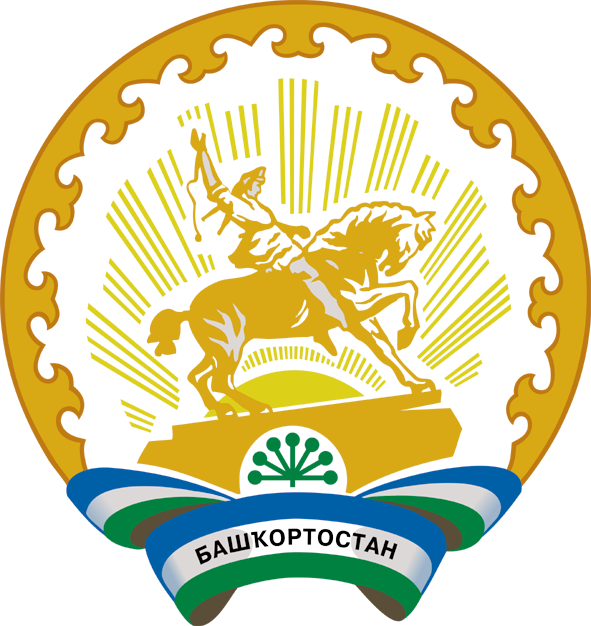 Глава сельского поселения Кандринский сельсоветмуниципального районаТуймазинский районРеспублики Башкортостан452765, село Кандры, ул.Ленина, 16Тел. 8(34782) 4-74-52